Рекомендации по составлению логических схем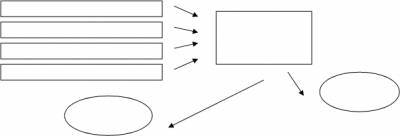 Просмотрите материал учебника и выпишите заголовки разделов (параграфов), а так же заголовки подразделов.Внимательно изучите каждый раздел, выписывая из соответствующих разделов основные понятия, встречающиеся в тексте.Ещё раз прочитайте текст с целью нахождения связей между понятиями внутри разделов и найдите в тексте или на основе умозаключений обобщающие понятия, категории.Найдите наиболее общие понятия или категории, объединяющие всё содержание текста. Не исключено, что это объединяющее понятие заключено в заголовках текста.Постройте логическую структуру (схему), включающую выбранные вами понятия с учётом взаимосвязи между ними.Если удалось найти обобщающие понятия и категории, то в результате построения логической схемы может получиться иерархическая структура (дерево).Если одни понятия вытекают из других, можно установить причинно – следственные связи или построить логические цепочки.Если понятия, категории, факты связаны хронически, то можно построить хронологические таблицы.Прочитав текст ещё раз, сверьте полученную логическую структуру, при необходимости уточняя её.При составлении логических структур руководствуйся следующими требованиями:Простота схемы, выражающаяся в минимальном количестве элементов схемы и их связей;Целевая и смысловая значимость элементов и связей и их иерархическое расположение в пространстве схемы (например: основные, вспомогательные и т. п.)Наглядность, для чего используются цветовые оттенки, а так же табличный, диаграммный, иллюстрированный материал.